                                                              CARDÁPIO ALIMENTAÇÃO ESCOLAR 2024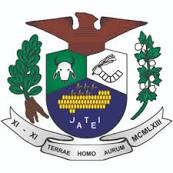 ENSINO FUNDAMENTAL E MÉDIO – JOVELINO CELESTINOREFEIÇÃOSEGUNDATERÇAQUARTAQUINTASEXTACAFÉ DA MANHÃPÃO C/ MANTEIGA;LEITE C/ CACAU.PÃO C/ MANTEIGA;CHÁ MATE.PÃO C/ MANTEIGA;LEITE C/ CACAU.PÃO C/ MANTEIGA;CHÁ MATE.PÃO C/ MANTEIGA;LEITE C/ CACAU.LANCHE9:00 ÁS 9:30 HARROZ;FEIJÃO;FAROFA DE COUVE;CARNE PEDAÇO AO MOLHO;SALADA DE ALFACE C/ CENOURA RALADA.ARROZ;FEIJÃO;CARNE DE PORCO C/ MANDIOCA;SALADA DE REPOLHO C/ TOMATE.ARROZ CARRETEIRO;FEIJÃO;POLENTA CREMOSA;SALADA DE ALMEIRÃO C/ CENOURA RALADA.ARROZ;FEIJÃO;REPOLHO REFOGADO;CARNE MOÍDA AO MOLHO;SALADA DE BETERRABA RALADA.MACARRÃO CARRETEIRO;FEIJÃO;SALADA DE COUVE C/ PEPINO.